О.Н.Герасименког.ЧелябинскМОДЕЛЬ ИСТОРИЧЕСКОГО ПРОСВЕЩЕНИЯ «ИСТОРИЯ ВОКРУГ НАС» КАК ПЕДАГОГИЧЕСКАЯ СИСТЕМАОдной из важных задач современного российского образования является воспитание подрастающего поколения, обладающего традиционными российскими духовными ценностями, способного реализовать свой потенциал в условиях современного общества, готовой к мирному созиданию и защите Родины. В связи с этим актуальным становится необходимость исторического просвещения, которое является, прежде всего, инструментом реализации механизмов воспитания.	Глава Минпросвещения Сергей Кравцов в интервью ТАСС на полях Петербургского международного экономического форума в 2022 году сказал: «Самое главное — историческое просвещение должно идти через всё обучение в школе, должна быть сформирована преемственность подходов и знаний по истории» [1].С 2023 года в МБОУ «Гимназия №10 г. Челябинска» в рамках работы региональной инновационной площадки реализуется инновационный проект «Модель исторического просвещения «История вокруг нас». И мы считаем важным, что в реализацию проекта вовлечены все участники образовательных отношений: обучающиеся 1-11 классов, родители, администрация, учителя и педагоги дополнительного образования, специалисты службы сопровождения  и развития, социальные партнёры. Идея проекта заключается в создании оптимальных условий для воспитания гармонично развитой и социально ответственной личности на основе духовно-нравственных ценностей народов Российской Федерации, исторических и национально-культурных традиций посредством реализации модели исторического просвещения «История вокруг нас» на уровне начального, основного и среднего общего образования. Данный инновационный проект имеет важное значение для развития системы образования Челябинской области, так как историческое просвещение школьников направлено на защиту исторической правды, сохранение исторической памяти, формирование у обучающихся традиционных российских духовно-нравственных ценностей, удовлетворение интересов и потребностей обучающихся, потребностей общества и региона в формировании гармонично развитой и социально ответственной личности.Объектом исследования в рамках проекта является образовательная деятельность в гимназии, а предметом - историческое просвещение школьников на уровнях начального, основного и среднего общего образования.Концептуальная база инновационного проекта строится на таких ключевых понятиях, как «просвещение», «историческое просвещение», «модель исторического просвещения».В «Толковом словаре русского языка» С.И. Ожегова понятие «просвещение» означает сообщение кому-либо знаний, распространение среди кого-либо знаний, культуры [2]. По мнению Е.Н. Яковлевой, просветительство означает деятельность, выходящую за рамки организованного учебного процесса и направленную на широкую общественную аудиторию [3]. Мы не считаем, что просвещение невозможно в рамках урочной деятельности, но согласны с Е.Н.Яковлевой в том, что просветительская деятельность вне уроков имеет большой потенциал.Под историческим просвещением мы понимаем формирование интереса к истории в форматах, отличных от урока истории. По мнению Апостоловой Т. М., «примером таких форматов могут стать уже известные нам просмотры художественных фильмов и прочтение книг, а также новые способы передачи и получения знаний: квизы, квесты, просветительские акции в стиле разработанного сотрудниками Московского городского педагогического университета Всероссийского исторического кроссворда… Такие форматы отличаются эффектным иллюстративным материалом, интересом к историческим деталям, успешно сочетают в себе поиск знания, игру, досуг. И конечно, исподволь, нелинейно и ненавязчиво пробуждают патриотические чувства». [4] В реализации нашего проекта мы исходим из положений нормативно-правовых актов федерального уровня, таких как: Федеральный закон от 29.12.2012 N 273-ФЗ (ред. от 21.11.2022) "Об образовании в Российской Федерации"; Указ Президента Российской Федерации от 09.11.2022 № 809 «Об утверждении Основ государственной политики по сохранению и укреплению традиционных российских духовно-нравственных ценностей»; Указ Президента РФ от 07.05.2018 г. № 204 "О национальных 	целях и стратегических задачах	развития	Российской Федерации на период до 2024 года" (с изменениями и дополнениями); Указ Президента РФ от 21.06.2020 г. № 474 «О национальных целях развития	Российской Федерации	на период до 2030	года»; Указ Президента РФ от 02.07.2021 № 400 «О Стратегии национальной безопасности Российской Федерации»; Федеральный проект «Патриотическое воспитание граждан Российской Федерации» национального проекта «Образование» (рассмотрен и одобрен на объединенном заседании проектных комитетов по национальным проектам «Образование», «Наука», «Демография» и «Здравоохранение» (протокол от 21 октября 2020 года № 7/5/11/7); инструктивное письмо Минпросвещения России от 14 июля 2022 г. N 03-1035 по вопросам исторического просвещения обучающихся в рамках реализации образовательных программ начального общего, основного общего и среднего общего образования.Конечно, отправной точкой реализации проекта в образовательной организации стало внесение изменений в имеющуюся нормативную локальную базу и разработка новых локальных документов. Так, за первый год реализации проекта нами разработано четыре документа: план подготовки к инновационной деятельности; приказы «О создании рабочих групп» и «О создании организационно-управленческих условий для реализации регионального инновационного проекта «Модель исторического просвещения «История вокруг нас»», положение о проведении открытой городской олимпиады «История в событиях  и лицах» для обучающихся 3-4 классов. В современной педагогике нет единого понимания термина «педагогическая система». Исходя из того, что в основе любой системы лежат упорядоченные и взаимосвязанные элементы, вступающие во взаимодействие, под педагогической системой понимаем модель исторического просвещения на уровне общего образования. Содержательная часть модели разрабатывалась в двух направлениях: включение модулей, направленных на реализацию региональных, национальных  и этнокультурных особенностей (далее РНЭО) в формате краткосрочных групповых проектов в учебные предметы, программы дополнительного образования и разработка новых курсов внеурочной деятельности, основанных на региональной истории, с одной стороны, и отбор образовательных  и воспитательных событий, направленных на историческое просвещение, на всех уровнях общего образования, с другой стороны. Остановимся на первом направлении содержательной части модели. Модули РНЭО, организуемые в формате краткосрочных групповых проектов, разработаны нами в учебных предметах "Русский язык", "Окружающий мир", "Литературное чтение", "Музыка", "Изобразительное искусство", "Технология" на уровне начального общего образования; "Русский язык", "Литература", "История", "Обществознание", "География", "Изобразительное искусство", "Музыка", "Технология" на уровне основного общего образования; "Русский язык", "Литература", "История", "Обществознание", "География", "Основы безопасности жизнедеятельности" на уровне среднего общего образования. Они объединены содержательно тематическим направлением - региональная история и краеведение. Все модули представляют собой комплект дидактических и оценочных материалов. Дидактические материалы состоят из рабочих материалов для выполнения группового краткосрочного проекта (эти материалы разрабатываются на 3-4 группы), проектной папки, маршрутного листа. Оценочные материалы состоят из листа наблюдений за работой каждой группы и программы обработки, позволяющей получить сведения о достижении метапредметных образовательных результатов каждым участником и классом  в целом. Кроме того, нами разработаны программы курсов внеурочной деятельности для обучающихся 1-11 классов, направленные на историческое просвещение («Моя гимназия» (1 класс), «Моя улица» (2 класс), «Мой район Центральный» (3 класс), «Мой город. Моя область» (4 класс), «История Южного Урала с древнейших времен до начала XVI в.»  (5-6 классы); «Историко-культурное наследие Южного Урала» (7 класс), «Народы Южного Урала: история и современность» (8 класс, 1 полугодие), «Просвещение и искусство на Южном Урале» (8 класс, 2 полугодие), «Челябинская область: социально-политическое и экономическое развитие региона» (9-11 классы). Программы курсов внеурочной деятельности на уровне начального общего образования реализуются на базе школьного музея «Река времени» руководителем этого музея с привлечением социальных партнёров, прежде всего, Государственного исторического музея Южного Урала и МКУК «Центральная библиотечная система г. Челябинска».Программы внеурочной деятельности на уровне основного и среднего общего образования разрабатывались рабочими группами учителей-предметников на основе содержания имеющихся в настоящее время учебных пособий (приложение №1) и ресурсов, предлагаемых нашими социальными партнёрами (соглашения о сотрудничестве с календарными графиками размещены на странице РИП https://www.gimn10.ru/sveden/education/regionalnaya-innovatsionnaya-ploshchadka-po-napravleniyu-istoricheskoe-prosveshchenie/).В имеющиеся программы дополнительного образования «Специальный инструмент», «Музыкальная литература», «Народно-сценический танец» педагогами гимназии были включены модули «Челябинск музыкальный», «Танцы народов Южного Урала». Планируемым результатом реализации этих модулей в первый год проекта станет неделя музыки уральских композиторов и неделя танцев народов Южного Урала. В рамках дополнительных общеобразовательных общеразвивающих программ «История шаг за шагом» и «Я поведу тебя в музей» разработаны сценарии видеороликов о памятных исторических местах Центрального района г. Челябинска (ролики размещены на странице РИП https://www.gimn10.ru/sveden/education/regionalnaya-innovatsionnaya-ploshchadka-po-napravleniyu-istoricheskoe-prosveshchenie/) и экскурсионные маршруты по школьному открытому музею на основе модели наставничества «ученик-ученик», «ученик – родитель».Кроме того, разработаны положение, задания, ответы и критерии оценивания олимпиады для младших школьников «История в событиях и лицах», которая с 2023 года включена в Интеллектуальный марафон на Кубок Главы города Челябинска и будет проведена в 2 этапа: дистанционный (отборочный) для всех желающих обучающихся 3-4 классов г. Челябинска на Олимпийском портале 74 (http://olymp74.ru/index.php?page=event&id=1850)  с 13 по 18 ноября 2023 года и заключительный (очный) на базе гимназии 8 декабря 2023 года.Второе направление содержательной части модели исторического просвещения «История вокруг нас» связано с внесением изменений в календарь образовательных и воспитательных событий в гимназии для обучающихся 1-11 классов, педагогических работников, родителей, направленных на создание системы формирования традиционных российских духовно-нравственных ценностей, культуры и исторической правды, сохранения исторической памяти.Остановимся только на одном событии - летней профильной смене школьного лагеря «Истории об истории». В основу программы профильной смены школьного лагеря в 2023 году была положена идея исторического просвещения, совмещённая с ярким и интересным досугом. Так, в рамках работы школьного лагеря педагоги и дети приняли участие  в 100-летнем юбилее Краеведческого музея. Песочные анимации были посвящены произведению П.П.Бажова «Серебряное копытце» и достопримечательностям города Челябинска. Посещение кинотеатра «Знамя» было сопряжено с просмотром фильма, посвящённого Дню России, а наши социальные партнёры сотрудники библиотеки им.Пушкина провели 
беседу о краснокнижных растениях Челябинской области и организовали встречу с челябинским поэтом. Конечно, это далеко не полный перечень мероприятий, проведённых в рамках этого воспитательного и образовательного события, были  и творческие выступления ребят, и квесты,  и конкурсы, направленные на формирование бережного отношения  к региональной истории. Мы полагаем, что эффективной формой реализации модели исторического просвещения в школе будет модель, имеющая дивизиональную структуру. Рис.1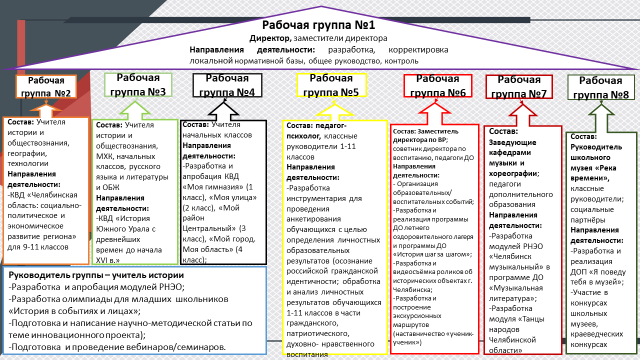 Мы изобразили её в виде дома, на крыше которого размещена рабочая группа №1 в составе директора и его заместителей, основными направлениями деятельности которой является разработка стратегии деятельности, планирование работы, разработка локальной нормативной базы, общее руководство проектом и контроль за его реализацией. Другие семь рабочих групп мы изобразили в виде отдельных квартир, в каждой из которых течёт своя жизнь. Однако нахождение их под одной крышей стимулирует «жильцов» к житию по одним правилам. Вторую, третью и четвёртую группы объединяет то, что ими руководят учителя истории и обществознания, без профессиональных знаний которых невозможно реализовать данный проект. Общее для их деятельности - разработка и апробация модулей учебных предметов, направленных на реализацию РНЭО, разработка заданий для олимпиады младших школьников «История в событиях и лицах», подготовка и проведение вебинаров. Однако, эти группы отличаются составом участников (учителя разных предметов), следовательно, модули РНЭО каждой группой будут разработаны по своим предметам/уровням образования. Кроме того, каждой группой разрабатываются свои курсы внеурочной деятельности по направлению «Историческое просвещение».Особенность деятельности группы №5 заключается в том, что она направлена на выявление личностных образовательных результатов обучающихся в процессе реализации проекта. С этой целью педагогом-психологом осуществляется подбор инструментария по направлениям «Осознание российской гражданской идентичности», «Сформированность внутренней позиции личности как особого ценностного отношения к себе, окружающим людям и жизни в целом» для обучающихся 1-11-х классов. Такое исследование было проведено в апреле-мае 2023 года при активном взаимодействии педагога-психолога и классных руководителей. Деятельность рабочей группы №6 связана с воспитательным аспектом проекта, именно поэтому в состав руководства группы входят заместитель директора по воспитательной работе, советник директора по воспитанию. Основными направлениями деятельности этой группы является организация образовательных/ воспитательных событий через внесение изменений в программу воспитания гимназии; разработка и реализация программы профильной смены летнего лагеря «Истории об истории» и программы дополнительного образования «История шаг за шагом»; конкурс социальных проектов классов, связанных  с региональной историей; разработка и построение экскурсионных маршрутов по улицам  и историческим объектам г. Челябинска (наставничество «ученик-ученик», «ученик-родитель»).Деятельность седьмой рабочей группы связана со спецификой гимназии – интеграцией общего и дополнительного образования. Дополнительное образование в гимназии имеет 2 основных направления – музыкальное искусство и хореографическое искусство. В рамках реализации проекта заведующим этих двух профильных кафедр совместно с педагогами дополнительного образования разработаны модули РНЭО. Кроме того, педагогами кафедры музыки будут разработаны репертуарные сборники с произведениями уральских композиторов для каждого музыкального инструмента и вокальных коллективов, а педагогами кафедры хореографии методические материалы для постановки танцев народов, населяющих Челябинскую область, с описанием костюмов  и музыкального материала. Таким образом, каждая рабочая группа, осваивая возможности исторического просвещения в школе на своём уровне, работает на общую цель – формирование уважительного отношения к истории своей страны, в том числе региональной истории и культуре.Деятельность по реализации модели исторического просвещения школьников «История вокруг нас» на уровне начального, основного и среднего общего образования, предполагаемая в ходе инновационного проекта, не ограничивается сроками его реализации. Мы предполагаем, что в рамках проекта произойдут изменения в образовательной системе гимназии, которые обеспечат повышение качества образовательных результатов, прежде всего метапредметных и личностных результатов. Повышение качества метапредметных результатов связано с форматом реализации модулей РНЭО (краткосрочный групповой проект), повышение личностных результатов будет обусловлено содержанием инновационного проекта по реализации модели исторического просвещения «История вокруг нас» на уровне начального, основного и среднего общего образования в части гражданского, патриотического и духовно-нравственного воспитания. Развитие взаимодействия с родителями, местным сообществом, развитие партнерства с учреждениями социокультурной сферы будет способствовать устойчивости результатов проекта. Именно поэтому предлагаемая нами модель исторического просвещения как педагогическая система может быть реализована новыми участниками образовательных отношений. Список источников:Сергей Кравцов: историческое просвещение должно идти через все обучение в школе, 22 июня 2022. Режим доступа: URL: // https://edu.gov.ru/press/5371/sergey-kravcov-istoricheskoe-prosveschenie-dolzhno-idti-cherez-vse-obuchenie-v-shkole (дата обращения: 29.10.2023)Ожегов, С.И. Толковый словарь русского языка: 80000 слов и фразеологических выражений; Российская академия 157 наук. Институт русского языка им. В.В. Виноградова / С.И. Ожегов, Н.Ю. Шведова. – М.: Азбуковник, 1997. – 944 с.Яковлева, Е.Н. Введение в музыкальное просветительство: учеб. пособие. Курск, ОБУК «Участок оперативной полиграфии», 2016. - 30 с.Апостолова, Т.М. Историческое образование и историческое просвещение: как воспитать человека и гражданина // Актуальные вопросы гуманитарных наук: теория, методика, практика. Сборник научных статей VII Всероссийской научно-практической конференции с международным участием. К 25-летию Московского городского педагогического университета. Москва, 2020. - С.82Приложение №1Моя малая Родина. Челябинская область. Окружающий мир. 2–4 класс: учебное пособие для начальной школы. – Челябинск: «Край Ра», 2020.Атлас «Познай свой край. Челябинская область. Атлас. История родного края» 5,6,7,8 классы /Алеврас Н.Н., Кузнецов В.М. – Челябинск, «АБРИС», 2023.Виноградов, Н. Б., Гитис, М. С., Кузнецов, В. М. Историческое краеведение. Челябинская область: учеб. пособие / Н. Б. Виноградов, М. С. Гитис, В. М. Кузнецов. – Челябинск: АБРИС, 2009.Моисеев А. П. и др. Южноуральская панорама событий и достижений. Книга для чтения по краеведению: учеб. Пособие / А. П. Моисеев, А. В. Драгунов, М. С. Гитис. – Выпуск 1. – Челябинск: АБРИС, 2006.Моисеев А.П. Топонимическое краеведение. Челябинская область / А.П. Моисеев. – Челябинск: АБРИС, 2013.Центральный район, город Челябинск. Тетрадь юного краеведа / авт.-сост. А. П. Моисеев. – Челябинск: АБРИС, 2011.Захарова Е.Ю., Ражев А.В., Кузнецов В.М. История России. История Южного Урала с древнейших времен до начала XVI века: учебное пособие для 6 класса общеобразовательных организаций/ Е.Ю. Захарова, А.В. Ражев, В.М. Кузнецов. – М.: ООО «Русское слово – учебник», 2020.Краеведение. Челябинская область. 7 кл.: учебник для основной школы / под ред. Г.С. Шкребня. – 2-е изд. – Челябинск: АБРИС, 2011.Краеведение. Челябинская область. 8 кл.: учебник для основной школы / под ред. В.М.Кузнецова. – 2-е изд., испр. – Челябинск: АБРИС, 2011.Краеведение. Челябинская область. 9 кл.: учебник для основной школы/ под ред. В.М. Кузнецова. – Челябинск: АБРИС, 2012.